https://www.youtube.com/watch?v=_XuFFZSc_JQ&embeds_referring_euri=https%3A%2F%2Fwww.vaccarinict.edu.it%2F&feature=emb_imp_woytVideo_Vaccarini_Drone.mp4Forma professionisti che operano nel territorio con creatività e competenza nella progettazione, realizzazione e gestione di opere edilizie, sempre nel rispetto dell’ambiente e in linea con le esigenze di sicurezza e di risparmio energetico.Tecnico in Costruzioni, Ambiente e TerritorioProgettista di opere sempliciTopografoValutatore di immobiliDirettore Tecnico di cantiereTecnico della sicurezza nei luoghi di lavoroTecnico della gestione energetica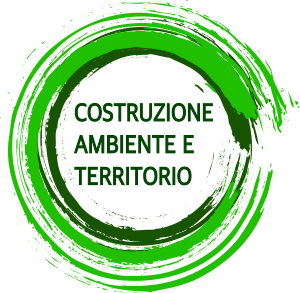 Presentazione-CAT.mp4Accesso ai Corsi biennali post secondari (ITS)Accesso a tutte le Facoltà Universitarie1° BIENNIO1° BIENNIO2° BIENNIO2° BIENNIO2° BIENNIO2° BIENNIO5° ANNO5° ANNO1 ANNO2 ANNO3 ANNO3 ANNO4 ANNO4 ANNO5 ANNO5 ANNOATTIVITA’ ED INSEGNAMENTICATLEGNOCATLEGNOCATLEGNOLingua e letteratura italiana44444444Lingua Inglese33333333Storia, Cittadinanza e Costituzione22222222GeografiaMatematica44333333Diritto ed Economia22Scienze integrate (scienze della terra e biologia)22Scienze motorie e sportive22222222Religione cattolica o Attività alternative11111111Scienze integrate (Fisica)*33Scienze integrate (Chimica) *33Tecnologie e tecniche di rappresentazione grafica33Tecnologie informatiche3Scienze e tecnologie applicate *3Complementi di matematica1111Progettazione, Costruzioni ed Impianti746374Geopedologia, Economia ed Estimo334343Topografia434443Tecnologia del legno nelle costruzioni445Gestione del cantiere e sicurezza dell’ambiente di lavoro222222Totale ore settimanali3332323232323232